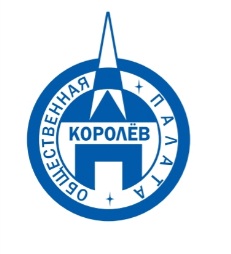 Общественная палата
    г.о. Королёв МО                ул.Калинина, д.12/6Акт
осмотра санитарного содержания контейнерной площадки (КП) 
согласно новому экологическому стандартуМосковская обл. «24» марта 2020 г.г.о.Королев, мкр. Валентиновка,  ул. Баумана,  д.5.                                                           (адрес КП)Комиссия в составе:  Кошкиной Любови Владимировны, -  председателя комиссии,                      Сильянова Тамара Александровна  – член комиссии,По КП г.о. Королев, мкр. Валентиновка ул. Баумана, д.5:Результаты осмотра состояния КП комиссией:	Прочее /примечания:По обращениям жителей микрорайона Валентиновка г.о. Королев Общественная палата 24 марта провела мониторинг санитарного содержания контейнерной площадки (КП) на соответствие новому экологическому стандарту, расположенной по адресу ул.Баумана, д.№5. Проверка показала: КП оборудована в соответствии с действующим законодательством и содержится в хорошем состоянии. На момент проверки серые контейнеры переполнены бытовым мусором. Бункер под КГМ также переполнен. Замечание: синие контейнеры стоят не под водонепроницаемой крышей.По результатам проверки составлен Акт, который будет направлен региональному оператору. Приложение: фотоматериалПодписи: 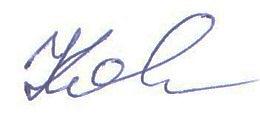 Кошкина Л.В. 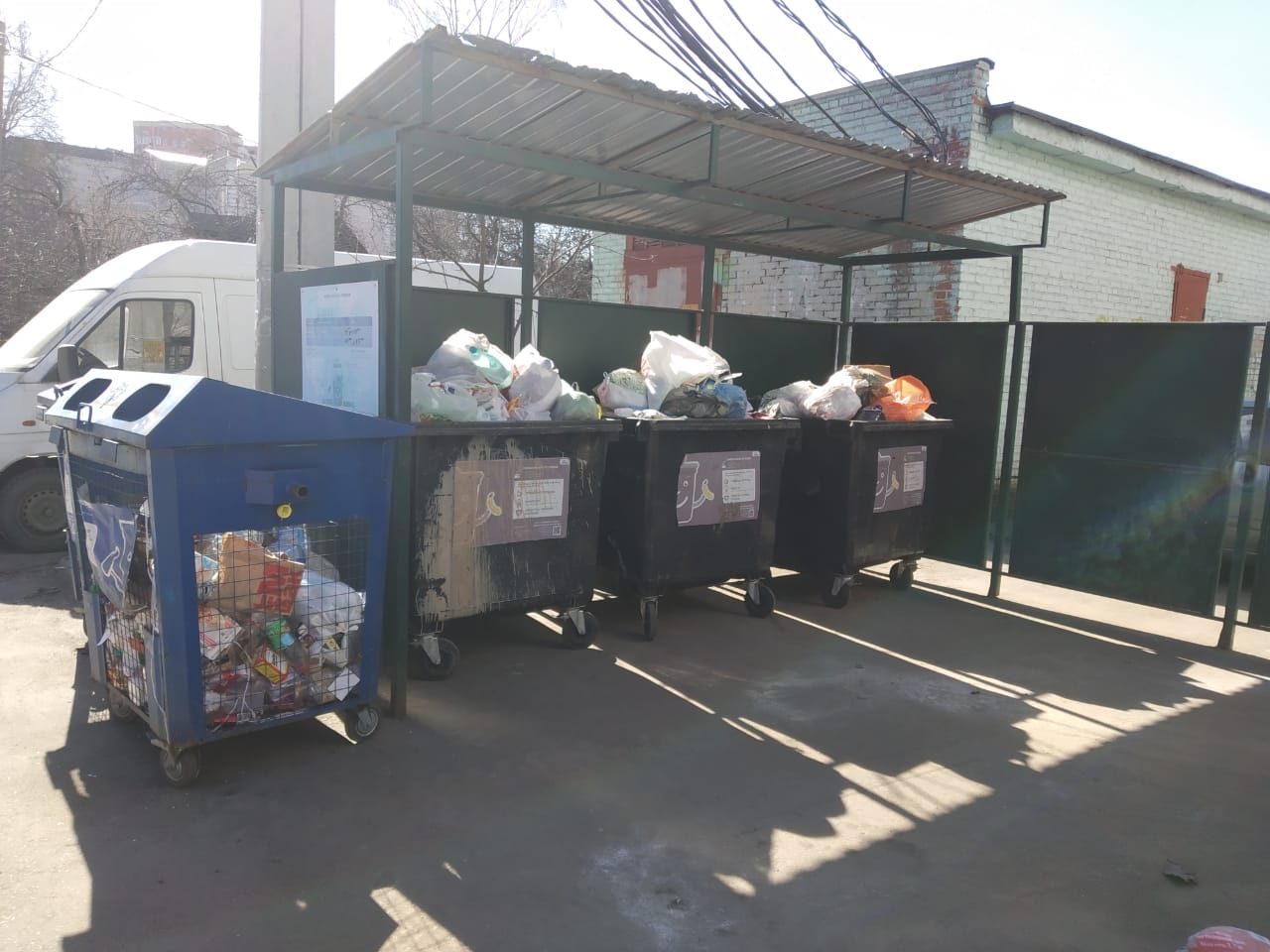 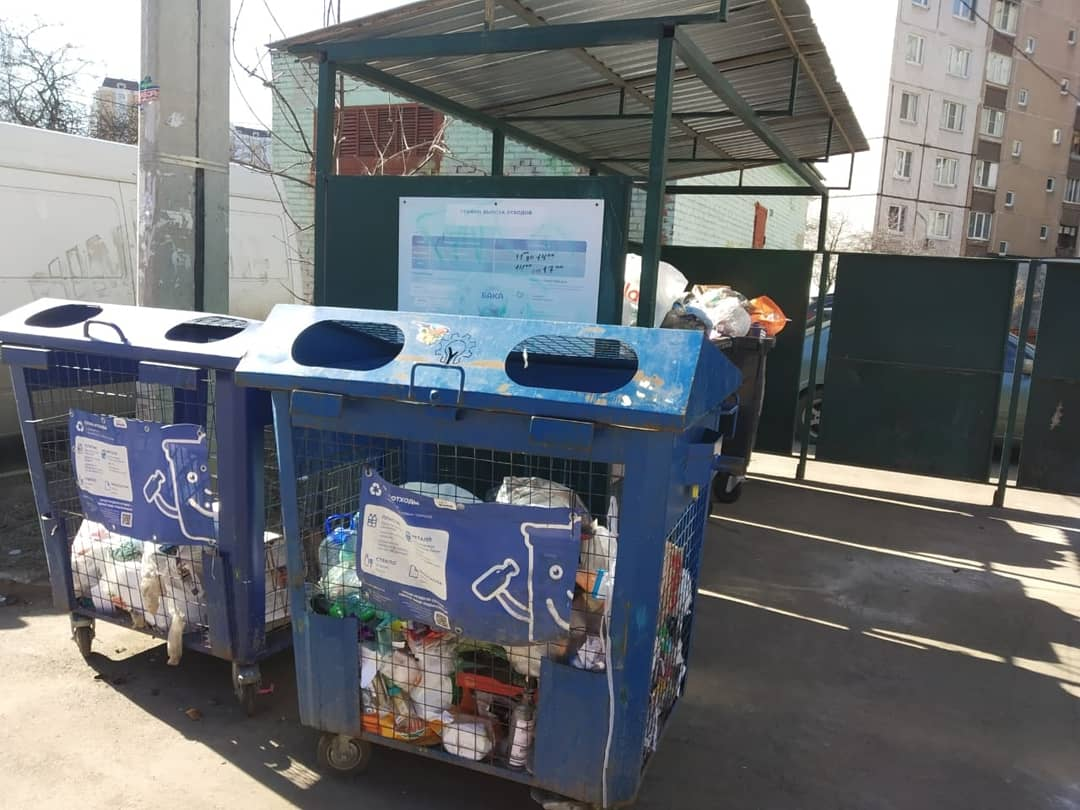 №Критерии оценки контейнерной площадкиБез нарушенийНарушения1Наполнение баков+2Санитарное состояние+3Ограждение с крышей (серые баки под крышей) +4Твёрдое покрытие площадки+5Наличие серых/синих контейнеров (количество)	4/26Наличие контейнера под РСО (синяя сетка)27График вывоза и контактный телефон+8Информирование (наклейки на баках как сортировать)+9Наличие крупногабаритного мусора+